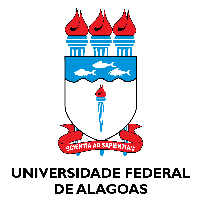 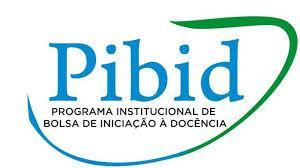 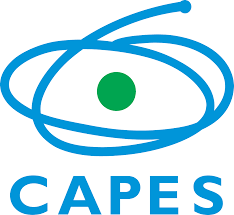     UNIVERSIDADE FEDERAL DE ALAGOAS – UFALPIBID – PROGRAMA INSTITUCIONAL DE BOLSA DE INICIAÇÃO À DOCÊNCIA – 2022EDITAL Nº 66/2022 - SELEÇÃO DE SUPERVISORES RESULTADO PRELIMINARCOMPONENTE CURRICULAR: PORTUGUÊSCAMPUS: A. C. SIMÕES - MACEIÓNº Nome Completo Média final Situação /ordem de classificação 01 Márcio Caíque Santos Correia9.91º02André Luiz Santos Praxedes9.52º